Р Е Ш Е Н И Ес. БижбулякО распределении обязанностей между членами территориальной избирательной комиссии муниципального района Бижбулякский районРеспублики БашкортостанВ соответствии с пунктом 9 статьи 26 Федерального закона «Об основных гарантиях избирательных прав и права на участие в референдуме граждан Российской Федерации», частью 6 статьи 25   Кодекса Республики Башкортостан о выборах, пунктами 2, 3.1. Регламента территориальной избирательной комиссии, в целях обеспечения эффективной работы территориальной избирательной комиссии в период подготовки и проведения выборов, соблюдения законодательства о выборах и избирательных прав граждан, территориальная избирательная комиссия муниципального района Бижбулякский район Республики Башкортостан  решила:Член территориальной избирательной комиссии муниципального района Бижбулякский район Республики Башкортостан с правом решающего голоса принимает участие в работе территориальной избирательной комиссии по всем направлениям ее деятельности, определенным соответствующими статьями Регламента территориальной избирательной комиссии муниципального района Бижбулякский район Республики Башкортостан.Общее руководство деятельностью территориальной избирательной комиссии муниципального района Бижбулякский районРеспублики Башкортостан осуществляет председатель территориальной избирательной комиссии.Утвердить список рабочих групп при территориальной избирательной комиссии муниципального района Бижбулякский район Республики Башкортостан для организации и проведения конкретных мероприятий, связанных с осуществлением полномочий комиссии в соответствии с действующим федеральным законодательством и законодательством Республики Башкортостан согласно приложению №1.Распределить обязанности между членами территориальной избирательной комиссии муниципального района Бижбулякский район Республики Башкортостан согласно приложению №2.Контроль за выполнением настоящего решения возложить на председателя территориальной избирательной комиссии муниципального района Бижбулякский район Республики Башкортостан Ситдикова Ильдара Рахимовича.Председатель комиссии	И.Р. СитдиковСекретарь комиссии	З.М. ГариповаПриложение №1к решению территориальной избирательной комиссии муниципального районаБижбулякский район Республики Башкортостанот «28» июня 2021 года №9/2-5Список рабочих групп при территориальной избирательной комиссии муниципального района Бижбулякский район Республики Башкортостан      для организации и проведения конкретных мероприятий, связанных с осуществлением полномочий комиссии в 2021 – 2025 годахРабочая группа по приему предложений и подготовке проектов решений по формированию участковых избирательных комиссий муниципального района Бижбулякский район Республики Башкортостан и назначению их председателей.Рабочая группа по предварительному рассмотрению жалоб, обращений на решения и действия (бездействие) избирательных комиссий и должностных лиц при проведении выборов, проводимых на территории муниципального района Бижбулякский район Республики Башкортостан.Рабочая группа по приему и проверке документов, представляемых избирательными объединениями, кандидатами в депутаты при проведении избирательных кампаний по выборам представительных органов власти и органов местного самоуправления на территории муниципального района Бижбулякский район Республики Башкортостан.Рабочая группа по информационным спорам и иным вопросам информационного обеспечения выборов, проводимых на территории муниципального района Бижбулякский район Республики Башкортостан.Рабочая группа по контролю за использованием ГАС «Выборы» в период подготовки и проведения выборов на территории муниципального района Бижбулякский район Республики Башкортостан.Рабочая группа по обучению организаторов выборов и иных участников избирательного процесса, повышению правовой культуры избирателей.Приложение №2к решению территориальной избирательной комиссии муниципального районаБижбулякский район Республики Башкортостанот «28» июня 2021 года № 9/2-5Распределение обязанностей между членами территориальнойизбирательной комиссии муниципального района Бижбулякский район Республики БашкортостанСитдиков Ильдар Рахимович, председатель территориальной избирательной комиссии, руководит непосредственно организацией работы по следующим направлениям деятельности:обязанности в соответствии с Регламентом территориальной избирательной комиссии;рассмотрение жалоб на решения и действия (бездействие) участковых избирательных комиссии, расположенных на территории муниципального района Бижбулякский район Республики Башкортостан, территориальной избирательной комиссии и должностных лиц при проведении выборов, проводимых на территории муниципального района Бижбулякский район Республики Башкортостан;организация оперативного реагирования (выезд на территорию избирательных участков, дополнительные проверки, иные формы реагирования) территориальной избирательной комиссии муниципального района Бижбулякский район Республики Башкортостан на поступающие обращения (жалобы) представителей политических партий, граждан, иных субъектов избирательного процесса о нарушениях в ходе избирательных кампаний;участие в работе рабочей группы по контролю за использованием ГАС«Выборы» в период подготовки и проведения выборов на территории муниципального района Бижбулякский район Республики Башкортостан;участие в работе рабочей группы по обучению организаторов выборов и иных участников избирательного процесса, повышению правовой культуры избирателей;Никитин Алексей Иванович заместитель председателя территориальной избирательной комиссии:обязанности в соответствии с Регламентом территориальной избирательной комиссии;участие в работе рабочей группы по приему предложений и подготовке проектов решений по формированию участковых избирательных комиссий муниципального района Бижбулякский район Республики Башкортостан и назначению их председателей;участие в работе рабочей группы по приему и проверке документов, представляемых избирательными объединениями, кандидатами в депутаты при проведении избирательных кампаний по выборам представительных органов власти и органов местного самоуправления на территории муниципального района Бижбулякский район Республики Башкортостан;участие в работе рабочей группы по информационным спорам и иным вопросам информационного обеспечения выборов, проводимых натерритории муниципального района Бижбулякский район Республики Башкортостан;участие в работе рабочей группы по обучению организаторов выборов и иных участников избирательного процесса, повышению правовой культуры избирателей;оказание организационно-технической помощи.Гарипова Зулия Минулловна, секретарь территориальной избирательной комиссии:обязанности в соответствии с Регламентом территориальной избирательной комиссии;участие в работе рабочей группы по приему предложений и подготовке проектов решений по формированию участковых избирательных комиссий муниципального района Бижбулякский район Республики Башкортостан и назначению их председателей;участие в работе рабочей группы по приему и проверке документов, представляемых избирательными объединениями, кандидатами в депутаты при проведении избирательных кампаний по выборам представительных органов власти и органов местного самоуправления на территории муниципального района Бижбулякский район Республики Башкортостан;участие в работе рабочей группы по информационным спорам и иным вопросам информационного обеспечения выборов, проводимых на территории муниципального района Бижбулякский район Республики Башкортостан;участие в работе рабочей группы по обучению организаторов выборов и иных участников избирательного процесса, повышению правовой культуры избирателей.Нигаматьянов Руслан Мавлявиевич, член территориальной избирательной комиссии:обязанности в соответствии с Регламентом территориальной избирательной комиссии;участие в работе рабочей группы по контролю за использованием ГАС«Выборы» в период подготовки и проведения выборов на территории муниципального района Бижбулякский район Республики Башкортостан;ответственный за работу КОИБ, КЭГ и средств видеонаблюдения, используемых при проведении выборов на территории муниципального района Бижбулякский район Республики Башкортостан;осуществление контроля за оснащением избирательных участков с соблюдением нормативов технологического оборудования для участковых избирательных комиссий;организация хранения и использования технологического оборудования;осуществление контроля за соблюдением порядка информирования избирателей, проведения предвыборной агитации;участие в работе рабочей группы по обучению организаторов выборов и иных участников избирательного процесса, повышению правовой культуры избирателей;контроль за противопожарной безопасностью в помещениях территориальной и участковых избирательных комиссий;оказание технической помощи.Герасимова Светлана Витальевна, член территориальной избирательной комиссии:обязанности в соответствии с Регламентом территориальной избирательной комиссии;участие в работе рабочей группы по приему предложений и подготовке проектов решений по формированию участковых избирательных комиссий муниципального района Бижбулякский район Республики Башкортостан и назначению их председателей;участие в работе рабочей группы по приему и проверке документов, представляемых избирательными объединениями, кандидатами в депутаты при проведении избирательных кампаний по выборам представительных органов власти и органов местного самоуправления на территории муниципального района Бижбулякский район Республики Башкортостан;участие в работе рабочей группы по обучению организаторов выборов и иных участников избирательного процесса, повышению правовой культуры избирателей;осуществление контроля за соблюдением порядка информирования избирателей, проведения предвыборной агитации;организация работы с избирателями с ограниченными физическими возможностями;оказание технической помощи.Абзалов Айнур Рафисович, член территориальной избирательной комиссии:обязанности в соответствии с Регламентом территориальной избирательной комиссии;участие в работе рабочей группы по предварительному рассмотрению жалоб, обращений на решения и действия (бездействие) избирательных комиссий и должностных лиц при проведении выборов на территории муниципального района Бижбулякский район Республики Башкортостан;участие в работе рабочей группы по информационным спорам и иным вопросам информационного обеспечения выборов, проводимых на территории муниципального района Бижбулякский район Республики Башкортостан;участие в работе рабочей группы по приему и проверке документов, представляемых избирательными объединениями, кандидатами в депутаты при проведении избирательных кампаний по выборам представительных органов власти и органов местного самоуправления на территории муниципального района Бижбулякский район Республики Башкортостан;организация и проведение работы по информационному и документационному обеспечению деятельности участковых избирательных комиссий;участие в работе рабочей группы по обучению организаторов выборов и иных участников избирательного процесса, повышению правовой культуры избирателей;осуществление контроля за соблюдением порядка информирования избирателей, проведения предвыборной агитации;оказание технической помощи.Мухамедьяров Азат Салаватович, член территориальной избирательной комиссии:обязанности в соответствии с Регламентом территориальной избирательной комиссии;участие в работе рабочей группы по приему предложений и подготовке проектов решений по формированию участковых избирательных комиссий муниципального района Бижбулякский район Республики Башкортостан и назначению их председателей;участие в работе рабочей группы по предварительному рассмотрению жалоб, обращений на решения и действия (бездействие) избирательных комиссий и должностных лиц при проведении выборов проводимых на территории муниципального района Бижбулякский район Республики Башкортостан;участие в работе рабочей группы по контролю за использованием ГАС«Выборы» в период подготовки и проведения выборов проводимых на территории муниципального района Бижбулякский район Республики Башкортостан;-	участие в работе рабочей группы по обучению организаторов выборов и иных участников избирательного процесса, повышению правовой культуры избирателей;оказание технической помощи.	Суфьянов Эдуард Ринатович, член территориальной избирательной комиссии:обязанности в соответствии с Регламентом территориальной избирательной комиссии;участие в работе рабочей группы по предварительному рассмотрению жалоб, обращений на решения и действия (бездействие) избирательных комиссий и должностных лиц при проведении выборов, проводимых на территории муниципального района Бижбулякский район Республики Башкортостан;участие в работе рабочей группы по приему и проверке документов, представляемых избирательными объединениями, кандидатами в депутаты при проведении избирательных кампаний по выборам представительных органов власти и органов местного самоуправления на территории муниципального района Бижбулякский район Республики Башкортостан;участие в работе рабочей группы по контролю за использованием ГАС«Выборы» в период подготовки и проведения выборов, проводимых на территории муниципального района Бижбулякский район Республики Башкортостан;участие в работе рабочей группы по обучению организаторов выборов и иных участников избирательного процесса, повышению правовой культуры избирателей;оказание технической помощи.Николаев Сергей Петрович, член территориальной избирательной комиссии:обязанности в соответствии с Регламентом территориальной избирательной комиссии;участие в работе рабочей группы по предварительному рассмотрению жалоб, обращений на решения и действия (бездействие) избирательных комиссий и должностных лиц при проведении выборов, проводимых на территории муниципального района Бижбулякский район Республики Башкортостан;участие в работе рабочей группы по информационным спорам и иным вопросам информационного обеспечения выборов проводимых на территории муниципального района Бижбулякский район Республики Башкортостан;взаимодействие с отделом МВД России по Бижбулякскому району, территориальными органами МЧС России по противодействию терроризму и чрезвычайных ситуаций;участие в работе рабочей группы по обучению организаторов выборов и иных участников избирательного процесса, повышению правовой культуры избирателей;оказание методической помощи участковым избирательным комиссиям, повышение юридической грамотности организаторов выборов;участие в работе рабочей группы по обучению организаторов выборов и иных участников избирательного процесса, повышению правовой культуры избирателей;оказание организационно-технической помощи.ТЕРРИТОРИАЛЬНАЯ ИЗБИРАТЕЛЬНАЯ КОМИССИЯ МУНИЦИПАЛЬНОГО РАЙОНА БИЖБУЛЯКСКИЙ РАЙОН РЕСПУБЛИКИ БАШКОРТОСТАН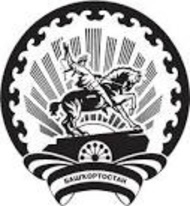 БАШКОРТОСТАН РЕСПУБЛИКАҺЫБИШБҮЛӘК РАЙОНЫ МУНИЦИПАЛЬ РАЙОНЫТЕРРИТОРИАЛЬ ҺАЙЛАЙКОМИССИЯҺЫ    «28» июня 2021 года	 	№ 9/2-5	